2024 SILVER SAGE FFA   BOOSTER SCHOLARSHIP 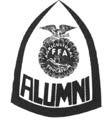 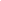 The Silver Sage FFA Booster Scholarship, applicable at the college, university or trade school of the recipient’s choice, is awarded annually to a Silver Sage FFA member graduating from Spring Creek High School who displays the qualities of good academic standing, high moral character, service and genuine desire to enhance his/her educational background and has received their state FFA degree. The stipend for this award is variable.  Students will be required to verify enrollment at the school of his/her choice.   School enrollment must be on a full-time basis. You must submit this scholarship application to the email below. You will not be considered for the Silver Sage FFA Booster scholarship through the general application available at the guidance office. Scholarship recipients will be announced at the Chapter Banquet held in May. Note:  Applications should be typed. Applicants may add pages as necessary to allow for complete information.  Entire application must be submitted as a PDF file to email below. Applications are to be email to this address: silversagealumniFFA@gmail.comDeadline for submitting applications is Tuesday, April 30th at 2:00 p.m. Include the following (attached) with your application:Three letters of recommendation (only one can be from an FFA Advisor/cannot be from any immediate family members)A typed statement (up to 500 words) supporting your desire to be considered for this scholarshipAcademic transcriptAny application which is received late, incomplete or filled out incorrectly is unacceptable.  If more room is needed, please attach additional pages.SILVER SAGE FFA BOOSTER SCHOLARSHIP Name of Applicant: 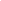  FIRST 	                                  MIDDLE 	                                                            LAST Home Address:  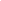   STREET 	CITY 	STATE 	           ZIP CODE Date of Birth   School you plan to attend: School Name: _________________________   City, State: _________________To be eligible to receive this scholarship the applicant must earn their State FFA Degree.       Date State FFA Degree Received:	                               High School Grade Point Average (GPA):   If awarded this scholarship, are you prepared to enroll at the school listed and attend classes during the fall semester of 2024?        Yes: 	NoPlease state your career goals: (Describe your plans for reaching these goals) A. Education Plan: B. Career Plan: FFA Involvement:   List and describe all the activities in which you have participated in the last four years.  Be sure to detail leadership involvement at chapter, zone and state activities, including, but not limited to, attendance at Summer Leadership Camp, Green-hand Conference, and Winter Leadership Training, offices applied for or held, and committees chaired. This information can be copied and pasted into this document from your www.theaet.com. (Follow Directions Below to Copy and Paste from AET) Log into your AET account:		Follow stepsWhen account is opened click on Report tab Open complete record book reportAt top of box do not check the include class journal entries, however do select the (ALL) box and generate as a DOCYou will highlight/copy all the below sections from your record book and paste each section one at a time into this application in order below using the provided steps, include all required section:Journal Summary (from pg. 1)Resume (starting on pg. 3) resume can be edited prior to copying from Profile tab (Manage your Resume information)Agricultural Sciences/Mechanics Courses (All)Offices including Journal FFA Office Activity (If applicable)Committees FFA Competitions: Including the below as well Journal-FFA Competition ActivityJournal- Other ActivitiesJournal- Other FFA Related ActivityJournal- Community Service ActivitySAE SummaryPaste all above section here (Copy/Paste from your SAE Record book/Online)Three Letters of Recommendation (only one can be from chapter advisors/no letters from immediate family) write letters of recommendation for you. Attach a typed statement of up to 500 words supporting your desire to be considered for this scholarship. Please tell what you got out of your SAE’s  (attach paragraph with i.e. Skills acquired, lessons learned, future plans, etc)List and describe all of the activities you have participated in during the last four years      (not related to FFA)School activitiesb. Community/Club organizations (unaffiliated with school)c. Past/Current EmploymentPlease read the following carefully and sign on the lines indicated (Type in Name/Signatures)I,                                      , the applicant, respectfully submit this                    application for the Silver Sage FFA Alumni Scholarship. ___________________________	________________________________ Student signature (typed)                                               Date I, the parent/guardian of                                 , approve of his/her application for the Silver Sage FFA Alumni Scholarship. ______________ ______________ ______________ ______________ _____	Parent/Guardian signature (typed)	                           Date  Please double check your application is completed/signed prior to submitting. Remember a scoring rubric will be used to score student information, activities, levels so include all that applies from your AET records.  Only completed applications will be considered.  